关于学科类校外培训机构重新进行登记的公告按照中办国办印发《关于进一步减轻义务教育阶段学生作业负担和校外培训负担的意见》、转发教育部办公厅等三部门《关于将面向义务教育阶段学生的学科类校外培训机构统一登记为非营利性机构的通知》、民政部社会组织管理局《关于在校外培训机构登记审查中强化事先告知和捐资承诺等有关要求的通知》和《关于印发〈兴隆台区校外培训机构专项治理行动实施方案〉的通知》要求，兴隆台区行政审批局要按照国家有关规定对所有校外培训机构进行重新审批，并做好统一登记为非营利性机构和市场主体注销工作。现将有关事宜公告如下：一、适用范围现有具有市场主体资格的面向义务教育阶段学生的学科类校外培训机构和面向3至6岁学龄前儿童开展线下学科类（含外语）培训机构。根据国家义务教育阶段课程设置的规定，在开展校外培训时，道德与法治、语文、历史、地理、数学、外语（英语、日语、俄语）、物理、化学、生物按照学科类进行管理。对涉及以上学科国家课程标准规定的学习内容进行的校外培训，均列入学科类进行管理。体育（或体育与健康）、艺术（或音乐、美术）学科，以及综合实践活动（含信息技术教育、劳动与技术教育）等按照非学科类进行管理。对服务类别界限模糊不清的，报请学科类机构鉴定委员会进行鉴定。        二、具体内容1．不再审批新的面向义务教育阶段学生的学科类校外培训机构。不再审批新的面向学龄前儿童的校外培训机构，不得开展面向学龄前儿童线下学科类（含外语）培训。2．现有面向义务教育阶段学生的学科类校外培训机构重新办理办学许可。3．注销上述学科类培训机构办学许可和市场主体资格（剥离义务教育阶段学科类校外培训业务的，需进行办学许可和市场主体资格相应变更）。4．取得新办学许可的培训机构登记为非营利性机构。5．对原备案的线上学科类培训机构，改为审批制。6．对非学科类校外培训机构，按照先证后照原则登记，在主管部门确定后，按其明确的分类管理规定，依法做好非学科类校外培训机构的重新规范登记工作。三、时间安排1．原则上在2021年11月15日前完成非营利性机构登记工作。逾期未办理的，按规定依法撤销相关培训机构的办学许可和营业执照。2．注销原办学许可、注销市场主体资格、新办办学许可和非营利性机构登记四项申报办理工作可同时进行。但在完成非营利性机构登记前，需完成市场主体资格注销工作。3．为了方便相关培训机构完成营转非工作，行政审批局进一步整合行政资源、优化相关审批工作流程，11月1日起，在区政务服务中心四楼设置校外培训机构“营转非”一件事一次办专窗，采取综合受理、集成审批和联合勘验方式，提供营转非相关审批一站式服务。四、工作流程1．注销原民办学校办学许可。登录盘锦政务服务网，查找选择申报事项：实施中等及中等以下学历教育、学前教育、自学考试助学及其他文化教育的学校设立、变更和终止审批，按操作要求进行网上申报注销，预审合格后现场提交纸质材料，合格后注销办学许可。2．市场主体资格注销。登录国家企业信用信息系统，上传全体投资人承诺书进行公示。登录盘锦政务服务网，查找选择申报事项：公司注销登记（简易程序），按操作要求进行网上申报办理。3．办理民办学校办学许可。登录盘锦政务服务网，查找选择申报事项：实施中等及中等以下学历教育、学前教育、自学考试助学及其他文化教育的学校设立、变更和终止审批，按操作要求进行网上申报，预审合格后现场提交纸质材料，进行现场踏勘，合格后发放办学许可。4．进行民办非企业单位登记。登录盘锦政务服务网，进入辽宁省社会组织管理系统按操作要求进行网上登记，预审合格后，现场提交纸质材料，并进行现场踏勘，报区政府审定后，发放证书。特此公告。附件：1．学科类校外培训机构营转非工作简易流程 2．注销办学许可服务指南3．市场主体资格注销（简易程序）服务指南4．办学许可办理服务指南5．民办非企业登记服务指南 6．《民办非企业单位（社会服务机构）法人申请成立登记事先告知书》（示范文本）7．《民办非企业单位（社会服务机构）法人申请成立登记捐资承诺书》（示范文本）8．办学机构缴纳办学保证金银行分配表兴隆台区行政审批局2021年11月1日附件1：学科类校外培训机构营转非工作简易流程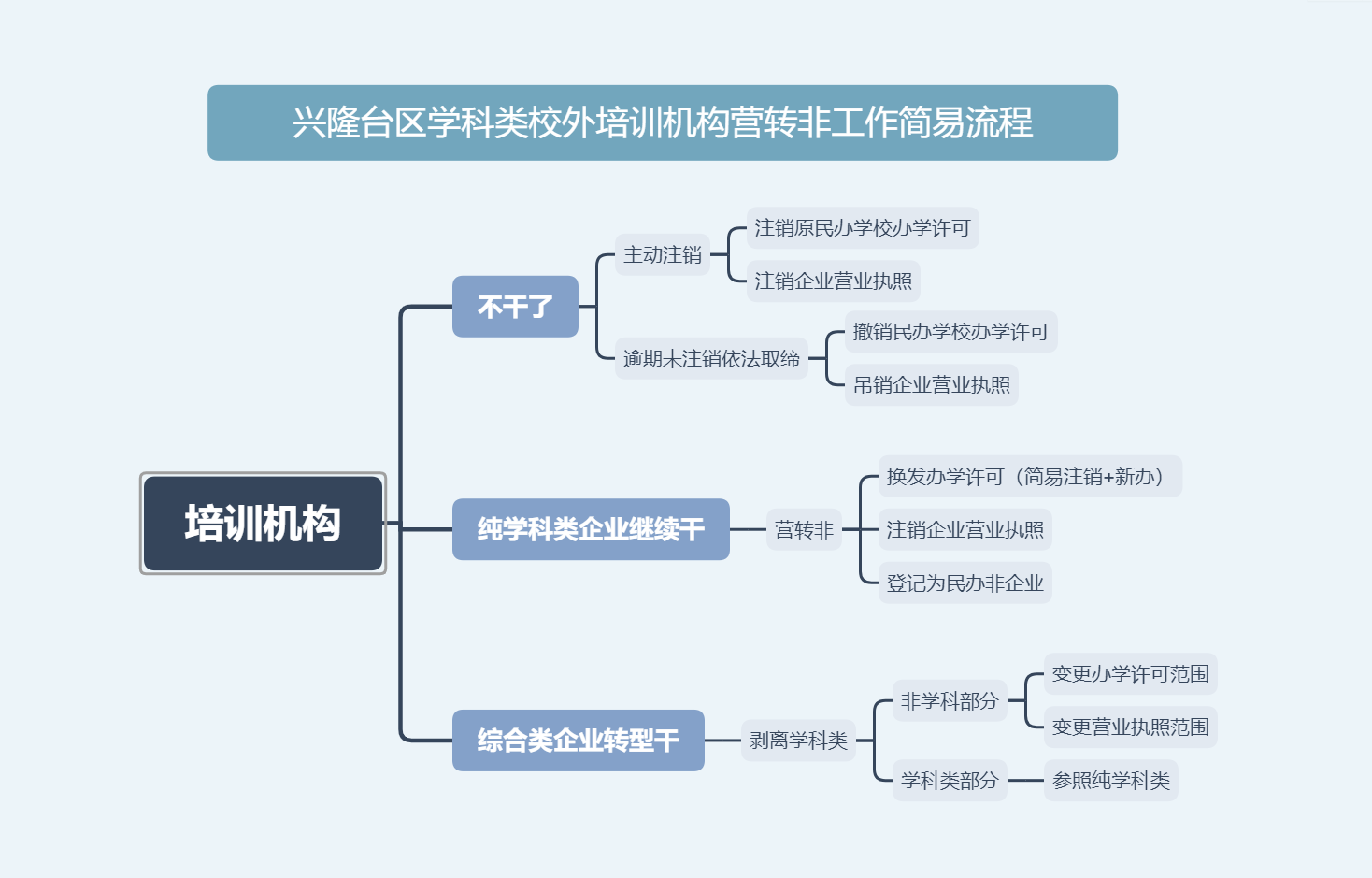 附件2：办学许可证注销办理服务指南一、办理范围已取得市场主体资格的学科类校外培训机构。二、办理材料1.注销决议。说明终止办学许可证原因，妥善解决存在问题方案。具体决议内容包括：注销办学许可的原因与理由，债务情况的处理，在校学生安置，工作人员劳动合同解除、工资支付、社会保险缴交，学校财产及债权债务的处理等情况。决议须加盖学校公章及有理事会成员或股东会成员、法定代表人签字，盖指模。2.财务清算有效证明。会计师事务所出具。三、办理流程1.申请。登录盘锦政务服务网，查找选择申报事项：实施中等及中等以下学历教育、学前教育、自学考试助学及其他文化教育的学校设立、变更和终止审批，按操作要求进行网上申报。2.受理。接收受理人员对材料进行预审，材料齐全、格式规范、符合法定形式的，予以预受理，出具电子版《受理决定书》；申请人不符合申请资格或材料不齐全、不符合法定形式的，接件受理人员不予受理，出具《不予受理决定书》。预受理后，申请人向兴隆台区行政审批局社会民生服务功能区综合窗口提交纸质材料，接件受理人员当场与网上电子材料审核无误后予以正式受理。3.审查。受理后，审查人员对材料进行审查，提出审查意见；决定人员在所有审查环节完成后作出审查决定。符合审批条件的，予以通过，出具《关于同意XX学校注销办学许可的批复》。4.领取结果。申请人通过盘锦政务服务网领取办理结果。附件3：市场主体资格注销（简易程序）服务指南1．登录国家企业信用信息系统（http://www.gsxt.gov.cn）,上传全体投资人承诺书进行公示。公示期为20天。2．公示期满后，登录政务服务网（https://www.lnzwfw.gov.cn/）进入辽宁市场主体登记全程电子化平台进行注销登记。3．简易注销登记需提交材料（1）生成企业注销登记申请书（2）民办学校、培训机构许可证核发单位提供的注销证明（3）全体投资人承诺书（4）营业执照正副本附件4：办学许可办理服务指南申报材料：（由举办者本人提交材料）1．填写办学申报报告。（提交材料时填写）2．举办者（投资人）资质证明。举办者为社会组织的，应提交单位法人证书、企业经营执照及其他相关证明。举办者为个人的，应提交本人身份证、学历证书（复印件）、2寸免冠照片一张。3．学校章程。4．办学条件证明材料。（1）会计师事务所出具的验资证明。（2）区教育局指定银行缴纳办学保证金银行回执（银行分配及办理地址详见附件8）。（3）提供办学场所租赁协议原件及租赁方房屋产权证（复印件）。5．办学场所建筑面积在300平米以上的，提供消防安全合格证明。6．提供被聘校长（负责人）资质证明材料：身份证、学历证、教师资格证（有五年以上相关教育管理经验和良好业绩）。7．提供教师资质证明材料：身份证、学历证、教师资格证（至少2名教师应当具有 5年以上教育、教学经验）（1）举办“培训班”规模的非学历教育的民办学校，专兼职教师不得少于2人（专职教师不得少于1人），且必须有财务人员和保卫人员不得少于2人。（2）举办“培训中心”规模的非学历教育的民办学校，专兼职教师不得少于5人（专职教师不得少于3人），且必须有管理人员、财务人员和保卫人员不得少于3人。（3）举办“培训学校”规模的非学历教育的民办学校，专兼职教师不得少于10人（专职教师不得少于6人），且必须有管理人员、财务人员和保卫人员不得少于5人。（4）民办学校聘任外籍教师必须符合国家有关规定。外籍教师资质证明材料：居留许可、外国人签证及其他相关证明。8．办学场地要求： 商业网点（4层以下）、办公楼、写字楼（7层以下）。面积要求：（1）培训班：120平—300平（2）培训中心：300平—500平（3）培训学校：500平以上9．资金要求：培训班验资10万；培训中心验资30万；培训学校验资50万。10．流程：浏览器搜索盘锦政务服务网，申报事项名称：实施中等及中等以下学历教育、学前教育、自学考试助学及其他文化教育的学校设立、变更和终止审批，网上申报后，方可申报纸质材料。附件5：民办非企业登记服务指南筹备成立材料清单：1．业务主管单位许可证正、副本复印件或批复。2．党建成立批复。3．民办非企业单位申请书及其附件。4．房屋租赁协议、房产证复印件，租赁使用双方身份证复印件。5．房屋消防手续。6．申请人、法定代表人身份证复印件。7．专业人员资质证书。8．材料报送政务服务中心4楼行政审批大厅社会民生服务功能区综合受理窗口。办理流程：业务窗口预审—《辽宁省社会组织管理系统》网上登记—三级联审—报同级人民政府审定—颁发证书。附件6：民办非企业单位（社会服务机构）法人申请成立登记事先告知书（示范文本）根据《中华人民共和国民法典》《民办非企业单位登记管理条例》等法律法规，现就登记           （名称）告知如下：民办非企业单位（社会服务机构）法人是具备法人条件、为公益目的以捐助财产设立的捐助法人，属于非营利法人。出资人投入的开办资金属于捐赠资金。民办非企业单位（社会服务机构）法人的资产来源必须合法，任何单位和个人不得侵占、私分或者挪用其资产。资金必须用于章程规定的业务范围和事业的发展，盈余不得分红。法人终止时，不得向出资人、举办者分配剩余财产。剩余财产应当按照法人章程的规定或者权力机构的决议用于公益目的；无法按照法人章程的规定或者权力机构的决议处理的，由主管机关主持转给宗旨相同或者相近的法人，并向社会公告。                          （登记管理机关名称）                                   年  月  日       举办者（盖章或签字）：                                  年   月  日附件7：民办非企业单位（社会服务机构）法人申请成立登记捐资承诺书（示范文本）本单位         [本人     （身份证号：          ）]自愿捐赠资金人民币     万元（大写：      ），作为拟成立的      的开办资金。以上财产属本单位（本人）合法财产，该财产不存在任何第三人的其他权益，本单位（本人）对以上捐赠资金承担全部法律责任。财产捐赠后，开办资金作为    的自有资金，必须用于章程规定的业务范围和事业的发展，盈余不用于分红，终止时不向出资人、举办者分配剩余财产。特此承诺。                  捐资单位（盖章）：                  法定代表人（签章）：                  捐资个人（签字）：                               年  月  日附件8：办学机构缴纳办学保证金银行分配表序号培训机构办理银行1盘锦市兴隆台区鸿大教育培训班有限公司中国工商银行盘锦兴隆台支行2盘锦铭朗教育培训班有限公司中国工商银行盘锦兴隆台支行3盘锦市兴隆台区尔慧尚教育培训班有限公司中国工商银行盘锦兴隆台支行4盘锦伯利恒教育培训中心有限公司中国工商银行盘锦兴隆台支行5盘锦市兴隆台区慧瀚教育培训班有限公司中国工商银行盘锦兴隆台支行6盘锦市兴隆台区唐人街教育培训班有限公司中国工商银行盘锦兴隆台支行7盘锦市兴隆台区华光教育培训班有限公司中国工商银行盘锦兴隆台支行8盘锦常春藤教育培训班有限公司中国工商银行盘锦兴隆台支行9盘锦市兴隆台区果果教育培训班有限公司中国工商银行盘锦兴隆台支行10盘锦善文教育培训中心有限公司中国工商银行盘锦兴隆台支行11盘锦卓恒教育培训中心有限公司中国工商银行盘锦兴隆台支行12盘锦市兴隆台区华易智学教育培训班有限公司中国工商银行盘锦兴隆台支行13盘锦市兴隆台区爱才教育培训班有限公司中国工商银行盘锦兴隆台支行14盘锦宏扬教育培训班有限公司中国工商银行盘锦兴隆台支行15盘锦金贝贝教育培训班有限公司中国工商银行盘锦兴隆台支行16盘锦市兴隆台区多文学堂教育培训班有限公司中国工商银行盘锦兴隆台支行17盘锦天一教育培训中心有限公司中国工商银行盘锦兴隆台支行18盘锦市兴隆台区韩氏外语培训中心中国工商银行盘锦兴隆台支行19盘锦市兴隆台区思泉教育培训班有限公司中国工商银行盘锦兴隆台支行20盘锦鼎睿教育培训中心有限公司中国工商银行盘锦兴隆台支行21盘锦市兴隆台区澳维教育培训中心有限公司中国工商银行盘锦兴隆台支行22盘锦万帮教育培训中心有限公司中国工商银行盘锦兴隆台支行23盘锦市兴隆台区慧朴学堂教育培训班有限公司中国工商银行盘锦兴隆台支行24盘锦汇贤雅国学教育培训中心中国工商银行盘锦兴隆台支行25盘锦锦言教育培训班有限公司中国工商银行盘锦兴隆台支行26盘锦市兴隆台区宇一博教育培训中心有限公司中国工商银行盘锦兴隆台支行27盘锦市兴隆台区一线教育培训中心中国工商银行盘锦兴隆台支行28盘锦市兴隆台区天智教育培训班有限公司中国工商银行盘锦兴隆台支行29盘锦华铭教育培训班有限公司中国工商银行盘锦兴隆台支行30盘锦卓群教育培训班有限公司中国工商银行盘锦兴隆台支行31盘锦市兴隆台区成长教育培训中心有限公司中国工商银行盘锦兴隆台支行32盘锦市兴隆台区格物致知教育培训中心有限公司中国工商银行盘锦兴隆台支行33盘锦市兴隆台区橙果英语培训班有限公司中国工商银行盘锦兴隆台支行34盘锦慧迪教育培训中心有限公司中国工商银行盘锦兴隆台支行35盘锦浙达优学教育培训班有限公司中国工商银行盘锦兴隆台支行36正博教育培训班有限公司中国工商银行盘锦兴隆台支行37盘锦市兴隆台区博智通教育培训班有限公司中国工商银行盘锦兴隆台支行38盘锦市兴隆台区盈睿教育培训班有限公司中国工商银行盘锦兴隆台支行39盘锦市兴隆台区伍阳教育培训班有限公司中国工商银行盘锦兴隆台支行40盘锦文汇学堂教育培训中心有限公司中国工商银行盘锦兴隆台支行41曙光思博英语中国工商银行盘锦兴隆台支行42盘锦市兴隆台区天惠教育培训班有限公司中国工商银行盘锦兴隆台支行43盘锦市兴隆台区育华教育培训班有限公司中国工商银行盘锦兴隆台支行44狮子王阅读小镇中国工商银行盘锦兴隆台支行45盘锦市兴隆台区立卓教育培训班有限公司中国工商银行盘锦兴隆台支行46盘锦市兴隆台区博冠教育培训班有限公司中国工商银行盘锦兴隆台支行47盘锦福斯特教育培训中心有限公司兴隆台钻井分公司中国工商银行盘锦兴隆台支行48盘锦市兴隆台区子德教育培训班有限公司中国工商银行盘锦兴隆台支行49盘锦安博思睿教育培训班有限公司中国工商银行盘锦兴隆台支行50盘锦夺冠教育培训班有限公司中国工商银行盘锦兴隆台支行51盘锦夺标教育培训中心有限公司中国工商银行盘锦兴隆台支行52盘锦市兴隆台区天书教育培训班有限公司中国工商银行盘锦兴隆台支行53盘锦市兴隆台区科比教育培训班有限公司中国工商银行盘锦兴隆台支行54盘锦市兴隆台区易起乐教育培训班有限公司中国工商银行盘锦兴隆台支行55盘锦智童教育培训中心有限公司中国工商银行盘锦兴隆台支行56盘锦市兴隆台区韩涵教育培训班有限公司中国工商银行盘锦兴隆台支行57盘锦福斯特教育培训中心有限公司兴隆台区鹤乡分公司中国工商银行盘锦兴隆台支行58盘锦启迪学堂教育培训中心有限公司中国工商银行盘锦兴隆台支行59盘锦芒果教育培训中心有限公司中国工商银行盘锦兴隆台支行60盘锦市兴隆台区英卓教育培训班有限公司中国工商银行盘锦兴隆台支行61盘锦市兴隆台区领学教育培训班有限公司中国工商银行盘锦兴隆台支行62盘锦优用教育培训中心有限公司中国工商银行盘锦兴隆台支行63盘锦市兴隆台区知新教育培训班有限公司中国工商银行盘锦兴隆台支行64盘锦市兴隆台区升升教育培训班有限公司中国工商银行盘锦兴隆台支行65盘锦市兴隆台区星泽教育培训班有限公司中国工商银行盘锦兴隆台支行66盘锦市兴隆台区天赋教育培训班有限公司中国工商银行盘锦兴隆台支行67盘锦宇屹新未来教育培训班有限公司中国工商银行盘锦兴隆台支行68盘锦爱梓教育培训中心有限公司中国工商银行盘锦兴隆台支行69盘锦市兴隆台区慧泽龙虎教育培训学校有限公司中国工商银行盘锦兴隆台支行70盘锦市兴隆台区阳帆教育培训中心有限公司欢喜岭分公司中国工商银行盘锦兴隆台支行71盘锦市兴隆台区阳帆教育培训中心有限公司兴隆台三工地分公司中国工商银行盘锦兴隆台支行72盘锦市兴隆台区阳帆教育培训中心有限公司兴隆台胜利分公司中国工商银行盘锦兴隆台支行73盘锦勃冲教育培训班有限公司中国工商银行盘锦兴隆台支行74盘锦市兴隆台区阳帆教育培训中心有限公司中国工商银行盘锦兴隆台支行75盘锦市兴隆台区宇屹新思维英语培训中心二部中国工商银行盘锦兴隆台支行76德韵教育培训班有限公司中国工商银行盘锦兴隆台支行77盘锦萌芽教育培训中心有限公司中国工商银行盘锦兴隆台支行78盘锦京培教育培训中心有限公司中国工商银行盘锦兴隆台支行79盘锦乐学教育培训中心有限公司实验分公司中国工商银行盘锦兴隆台支行80盘锦市兴隆台区博微学堂培训班有限公司中国工商银行盘锦兴隆台支行81盘锦市兴隆台区世通教育培训班有限公司三厂分公司中国工商银行盘锦兴隆台支行82盘锦市兴隆台区睿彤教育培训中心有限公司中国工商银行盘锦兴隆台支行83盘锦新原教育培训中心有限公司中国工商银行盘锦兴隆台支行84盘锦市兴隆台区神奇教育培训班有限公司中国工商银行盘锦兴隆台支行85盘锦市兴隆台区博思特教育培训班有限公司中国工商银行盘锦兴隆台支行86盘锦市兴隆台区搏艺教育培训学校有限公司中国工商银行盘锦兴隆台支行87盘锦市兴隆台区飞凡教育培训中心有限公司中国工商银行盘锦兴隆台支行88盘锦亿学教育天成教育培训中心有限公司中国工商银行盘锦兴隆台支行89盘锦市新华外语学校中国工商银行盘锦兴隆台支行90玛雅教育中国工商银行盘锦兴隆台支行91盘锦爱贝教育培训班有限公司中国工商银行盘锦兴隆台支行92盘锦飞百培优教育培训中心有限公司中国工商银行盘锦兴隆台支行93盘锦友邻教育培训中心有限公司中国工商银行盘锦兴隆台支行94盘锦真善美教育培训中心有限公司中国工商银行盘锦兴隆台支行95盘锦福斯特教育培训中心有限公司兴隆台高采分校中国工商银行盘锦兴隆台支行96盘锦考拉教育培训班有限公司中国工商银行盘锦兴隆台支行97盘锦少年派教育培训中心有限公司中国工商银行盘锦兴隆台支行98盘锦市兴隆台区完美天使英语学校中国工商银行盘锦兴隆台支行99盘锦市兴隆台区新锋教育培训班有限公司中国工商银行盘锦兴隆台支行100盘锦佳宝教育培训中心有限公司中国工商银行盘锦兴隆台支行101盘锦博远教育培训中心有限公司中国工商银行盘锦兴隆台支行102盘锦光华教育培训中心有限公司中国工商银行盘锦兴隆台支行103绿卡语言培训中心中国工商银行盘锦兴隆台支行104盘锦智文教育培训中心有限公司中国工商银行盘锦兴隆台支行105盘锦市兴隆台区金阳教育中心中国工商银行盘锦兴隆台支行106盘锦启学贝思教育培训班有限公司中国工商银行盘锦兴隆台支行107盘锦格致教育咨询有限公司中国工商银行盘锦兴隆台支行108盘锦睿智博文教育培训中心有限公司中国工商银行盘锦兴隆台支行109盘锦市兴隆台区正东教育培训中心中国工商银行盘锦兴隆台支行110盘锦卓睿教育培训班有限公司中国工商银行盘锦兴隆台支行111盘锦学文教育培训班有限公司中国工商银行盘锦兴隆台支行112盘锦市兴隆台区慧泽教育培训学校有限公司中国工商银行盘锦兴隆台支行113子午线教育培训班有限公司中国工商银行盘锦兴隆台支行114盘锦兴隆台区华艺书法培训中心中国工商银行盘锦兴隆台支行115盘锦壹帆智适应教育培训中心有限责任公司中国工商银行盘锦兴隆台支行116盘锦合芮教育培训班有限公司中国工商银行盘锦兴隆台支行117盘锦圣智教育培训中心有限公司中国工商银行盘锦兴隆台支行118盘锦博一今教育培训中心有限公司中国工商银行盘锦兴隆台支行119盘锦锐思优学教育培训中心有限公司中国工商银行盘锦兴隆台支行120盘锦恩度艺术培训班有限公司兴油分公司中国工商银行盘锦兴隆台支行121盘锦市兴隆台区朗才教育中国工商银行盘锦兴隆台支行122盘锦市兴隆台区明德教育培训中心中国工商银行盘锦兴隆台支行123盘锦新诺教育培训学校有限公司中国工商银行盘锦兴隆台支行124盘锦市兴隆台区瀚文教育培训班有限公司中国工商银行盘锦兴隆台支行125盘锦优培教育培训中心有限公司中国工商银行盘锦兴隆台支行126盘锦思高教育培训中心有限公司中国工商银行盘锦兴隆台支行127盘锦市兴隆台区朗朗教育培训中心有限公司中国工商银行盘锦兴隆台支行128盘锦魔法校教育培训班有限公司中国工商银行盘锦兴隆台支行129盘锦乐檬教育培训班有限公司中国工商银行盘锦兴隆台支行130盘锦市兴隆台区慧馨教育培训班有限公司中国工商银行盘锦兴隆台支行131盘锦市兴隆台区吉星照教育培训班有限公司惠丰分公司中国工商银行盘锦兴隆台支行132盘锦赛思教育培训中心有限公司中国工商银行盘锦兴隆台支行133盘锦市艾迪教育中国工商银行盘锦兴隆台支行134盘锦市兴隆台区飞扬教育培训中心中国工商银行盘锦兴隆台支行135盘锦赛德教育培训中心有限公司中国工商银行盘锦兴隆台支行136盘锦优选教育培训学校有限公司中国工商银行盘锦兴隆台支行137盘锦博圣教育培训中心有限公司中国工商银行盘锦兴隆台支行138盘锦诺亚教育培训班有限公司中国工商银行盘锦兴隆台支行139盘锦龙缘教育培训班有限公司中国工商银行盘锦兴隆台支行140盘锦鼎程教育培训中心有限公司交通银行股份有限公司盘锦分行营业部141盘锦瑞一恩教育培训中心有限公司交通银行股份有限公司盘锦分行营业部142盘锦承玺教育培训中心有限公司交通银行股份有限公司盘锦分行营业部143盘锦市兴隆台区朗才教育二部交通银行股份有限公司盘锦分行营业部144盘锦厚博教育培训中心有限公司交通银行股份有限公司盘锦分行营业部145盘锦塞恩教育培训班有限公司交通银行股份有限公司盘锦分行营业部146盘锦筑梦教育培训中心有限公司交通银行股份有限公司盘锦分行营业部147盘锦市兴隆台区红之叶教育培训班有限公司交通银行股份有限公司盘锦分行营业部148盘锦宇屹新思维教育培训中心有限公司交通银行股份有限公司盘锦分行营业部149盘锦数博培优教育培训中心有限公司交通银行股份有限公司盘锦分行营业部150盘锦市兴隆台区超群英语培训中心交通银行股份有限公司盘锦分行营业部151盘锦京师培优教育培训中心有限公司交通银行股份有限公司盘锦分行营业部152博苑教育培训中心交通银行股份有限公司盘锦分行营业部153盘锦博远教育培训中心有限公司兴隆台培训二部交通银行股份有限公司盘锦分行营业部154盘锦拓普教育培训中心有限公司交通银行股份有限公司盘锦分行营业部155盘锦奥博林教育培训中心有限公司交通银行股份有限公司盘锦分行营业部156盘锦市兴隆台区早慧英语培训中心交通银行股份有限公司盘锦分行营业部157盘锦市兴隆台区朗才教育培训中心（四部）交通银行股份有限公司盘锦分行营业部158盘锦冠德教育培训中心有限公司交通银行股份有限公司盘锦分行营业部159盘锦市兴隆台区高登教育培训中心交通银行股份有限公司盘锦分行营业部160盘锦赛思教育培训中心有限公司兴隆台分公司交通银行股份有限公司盘锦分行营业部161盘锦乐学教育培训中心有限公司交通银行股份有限公司盘锦分行营业部162盘锦市兴隆台区圣德教育培新中心有限公司交通银行股份有限公司盘锦分行营业部163盘锦福斯特教育培训中心有限公司交通银行股份有限公司盘锦分行营业部164盘锦状元堂教育培训中心有限公司交通银行股份有限公司盘锦分行营业部165盘锦索菲亚瑞博教育培训中心有限公司兴隆台分公司交通银行股份有限公司盘锦分行营业部166盘锦麒励教育培训中心有限公司交通银行股份有限公司盘锦分行营业部167盘锦市兴隆台区新科教育培训中心交通银行股份有限公司盘锦分行营业部168盘锦博泽教育培训中心有限公司交通银行股份有限公司盘锦分行营业部169盘锦市兴隆台区东方金榜教育培训中心交通银行股份有限公司盘锦分行营业部170盘锦鸿途教育培训中心有限公司交通银行股份有限公司盘锦分行营业部171盘锦市兴隆台区优化教育培训班有限公司交通银行股份有限公司盘锦分行营业部172辽宁鸿文教育科技有限公司交通银行股份有限公司盘锦分行营业部173盘锦文慧教育培训班有限公司交通银行股份有限公司盘锦分行营业部174盘锦慧做题教育培训中心有限公司交通银行股份有限公司盘锦分行营业部175盘锦学成教育培训中心有限公司交通银行股份有限公司盘锦分行营业部176盘锦瑞格教育培训班有限公司交通银行股份有限公司盘锦分行营业部177盘锦小葵花优质教育培训中心有限公司交通银行股份有限公司盘锦分行营业部178盘锦市兴隆台区加敏教育培训班有限公司交通银行股份有限公司盘锦分行营业部179盘锦市兴隆台区奕国教育培训学校交通银行股份有限公司盘锦分行营业部180希望英语培训中心交通银行股份有限公司盘锦分行营业部181盘锦乐语学能教育培训中心有限公司交通银行股份有限公司盘锦分行营业部182笔悦教育培训中心交通银行股份有限公司盘锦分行营业部183盘锦壹佳教育培训中心有限公司交通银行股份有限公司盘锦分行营业部184盘锦市兴隆台区悦文教育培训中心交通银行股份有限公司盘锦分行营业部185孚莱教育培训中心有限公司交通银行股份有限公司盘锦分行营业部186盘锦市兴隆台区世通教育培训班有限公司交通银行股份有限公司盘锦分行营业部187盘锦恩度艺术培训班有限公司交通银行股份有限公司盘锦分行营业部188盘锦索菲亚瑞博教育培训中心有限公司交通银行股份有限公司盘锦分行营业部189盘锦达人教育培训中心有限公司交通银行股份有限公司盘锦分行营业部1.前139家，中国工商银行盘锦兴隆台支行 地址：盘锦市兴隆台区中心街1号（兴隆台区市民服务中心左侧）  1.前139家，中国工商银行盘锦兴隆台支行 地址：盘锦市兴隆台区中心街1号（兴隆台区市民服务中心左侧）  1.前139家，中国工商银行盘锦兴隆台支行 地址：盘锦市兴隆台区中心街1号（兴隆台区市民服务中心左侧）  2.后50家  交通银行股份有限公司盘锦分行营业部  地址：盘锦市兴隆台区泰山路111号 2.后50家  交通银行股份有限公司盘锦分行营业部  地址：盘锦市兴隆台区泰山路111号 2.后50家  交通银行股份有限公司盘锦分行营业部  地址：盘锦市兴隆台区泰山路111号 